Деловая графика. Условная функцияЦель: отработать навыки построения различного вида диаграмм в электронной таблице, решения задач, используя условную функцию (ЕСЛИ).2-ой уровень:Задание 1. Построить график функции у = 2х – 3 на отрезке [–4, 4].Задание 2. Изобразить на гистограмме свои оценки за прошлый учебный год по 10 предметам.Задание 3. Информация о распределении суши и воды на земном шаре (в млн. кв. км.) приведена в таблице: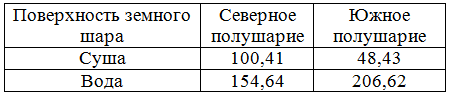 Изобразить эти данные графически так, чтобы проиллюстрировав распределение поверхности на сушу и воду. Круговую диаграмму не использовать.Задание 4. Представленная ниже таблица должна помочь приемной комиссии института определить количество абитуриентов успешно сдавших вступительные экзамены. Подбирая проходной балл нужно добиться, чтобы в строке «Прошел» осталось 10 человек.Сохраните таблицу и покажите учителю.Проход. балл18,6ПрошелНе прошелКол-во мест10Список абитуриентовМат-каМат-каФизФизИзложениеОбщийПрошел/неСписок абитуриентовустнописьмустнописьмИзложениебаллпрошелИванов4,03,03,54,03,5Петров4,04,04,03,54,0Сидоров3,55,05,04,05,0Савельев3,04,54,55,04,5Смирнова3,53,05,03,05,0Степанова3,54,05,05,05,0Васильев4,05,03,05,04,5Васина5,04,54,05,04,5Деточкин4,55,04,04,53,5Ленский5,05,03,05,04,0Шемуранов5,03,05,05,05,0Невзоров3,53,53,54,04,5Ципинов4,04,04,05,05,0Носов5,05,04,05,05,0Солнцев3,04,53,04,04,0Котов5,05,05,04,04,0Котовский5,05,05,05,05,0